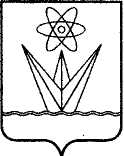 АДМИНИСТРАЦИЯ ЗАКРЫТОГО АДМИНИСТРАТИВНО – ТЕРРИТОРИАЛЬНОГО ОБРАЗОВАНИЯ  ГОРОДА  ЗЕЛЕНОГОРСКА КРАСНОЯРСКОГО КРАЯП О С Т А Н О В Л Е Н И Е23.09.2021                               г. Зеленогорск                                  № 118-пО внесении изменений в Примерноеположение об оплате труда работниковмуниципальных бюджетных учрежденийгорода Зеленогорска, осуществляющихдеятельность в сфере городскогохозяйства, утвержденное постановлением Администрации ЗАТО г. Зеленогорска от 27.01.2020 № 18-пВ соответствии с Трудовым кодексом Российской Федерации, постановлением Администрации ЗАТО г. Зеленогорска от 12.04.2021 № 46-п «Об утверждении Положения о системе оплаты труда работников муниципальных учреждений города Зеленогорска», на основании Устава города ЗеленогорскаПОСТАНОВЛЯЮ:1. Внести в Примерное положение об оплате труда работников муниципальных бюджетных учреждений города Зеленогорска, осуществляющих деятельность в сфере городского хозяйства, утвержденное постановлением Администрации ЗАТО г. Зеленогорска от 27.01.2020 № 18-п, следующие изменения:1.1.  В пункте 4.7 слова «по итогам работы за год» заменить словами «по итогам работы за квартал, год».1.2. В пункте 5.13: 1.2.1. Слова «по итогам работы за год» заменить словами «по итогам работы за квартал, год».1.2.2. Дополнить абзацем десятым следующего содержания: «Выплаты по итогам работы за квартал, год предельными размерами не ограничиваются и выплачиваются руководителям учреждений в пределах фондов стимулирования руководителей, а их заместителям и главным бухгалтерам - в пределах объемов средств, направленных учреждениями на выплаты стимулирующего характера заместителям руководителей учреждений, главным бухгалтерам.».2. Настоящее постановление вступает в силу в день, следующий за днем его опубликования в газете «Панорама».Глава ЗАТО г. Зеленогорска                                                       М.В. Сперанский